                                                                        Mention « Pour les opérations de logements individuels et/ou collectifs, compétences 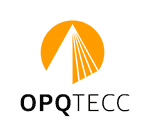 Fluides ou Structures ou Fluides et Structures (hors études dimensionnelles et plans)» Appellation de la MentionPour les opérations de logements individuels et/ou collectifs, compétences en : Fluides Structures Fluides et Structures(hors études dimensionnelles et plans)Précisions :Mention limitée aux opérations de logements individuels et/ou collectifsLes corps d’état sont : 	- Plomberie – Sanitaire	- Electricité	- Chauffage ventilation	- VRD- Structure (tout type de structure)Cette mention ne peut être délivrée qu’aux Economistes de la Construction qualifiés/certifiés 2.1.1. et 2.1.2.Les titulaires de cette mention ne font :	- aucune étude de structures,	- aucune étude thermique de conception fluides,	- aucun établissement de plans fluides et structures,	- aucun suivi de travaux sur les fluides et structuresNombre de dossiers, achevés depuis moins de 6 ans, à remettre pour un :Qualifié : 2Certifié  : 3Cadre à compléterNOM du postulant : ……………………………………… Date de la demande : ……/……/…..…MENTION : Pour les opérations de logements individuels et/ou collectifs, compétences : Fluides  Structures  Fluides et Structures CAPACITESDOMAINES A COUVRIRCocher dans les colonnes les pièces fourniespour chaque projet présenté (livrables)Pré-requisETUDE N°1ETUDE N°2ETUDE N°3INTITULE DES PROJETS PRESENTES :INTITULE DES PROJETS PRESENTES :………………………..………………………..………………………..MENTION : Pour les opérations de logements individuels et/ou collectifs, compétences : Fluides  Structures  Fluides et Structures Pré-Requis : 2.1.1. et 2.1.2.Documents à remettre avec la demande de mention sur 2 opération pour un Qualifié et sur 3 opérations pour un Certifié de logements individuels et/ou collectifs :- Les CCTP du DCE pour les lots fluides  ou/et structures étudiés,- Les estimations des lots fluides ou/et structures étudiés,- Rapport d’analyse des offres pour les lots fluides ou/et structures.Oui          Non Oui          Non Oui          Non MENTION : Pour les opérations de logements individuels et/ou collectifs, compétences : Fluides  Structures  Fluides et Structures Pré-Requis : 2.1.1. et 2.1.2.Documents à remettre avec la demande de mention sur 2 opération pour un Qualifié et sur 3 opérations pour un Certifié de logements individuels et/ou collectifs :- Les CCTP du DCE pour les lots fluides  ou/et structures étudiés,- Les estimations des lots fluides ou/et structures étudiés,- Rapport d’analyse des offres pour les lots fluides ou/et structures.Oui          Non Oui          Non Oui          Non MENTION : Pour les opérations de logements individuels et/ou collectifs, compétences : Fluides  Structures  Fluides et Structures Pré-Requis : 2.1.1. et 2.1.2.Documents à remettre avec la demande de mention sur 2 opération pour un Qualifié et sur 3 opérations pour un Certifié de logements individuels et/ou collectifs :- Les CCTP du DCE pour les lots fluides  ou/et structures étudiés,- Les estimations des lots fluides ou/et structures étudiés,- Rapport d’analyse des offres pour les lots fluides ou/et structures.